.#16 count intro  {Start on the lyrics}      NO TAGS OR RESTARTS!*inspired by one of my students, Deana JuliaR KICK, STEP, POINT L, L KICK, STEP, POINT RIGHT, SWIVEL R HEEL TOE HEEL, TOE HEEL TOER KICK, STEP, POINT L, L KICK, STEP, POINT RIGHT, SWIVEL R HEEL TOE HEEL, TOE HEEL TOESHUFFLE to R, ¼ L SHUFFLE, ¼ L SHUFFLE, ¼ L SHUFFLER MAMBO FWD, L MAMBO BACK, PIVOT ¼  L, PIVOT ¼  LAnd Start again! Have funContact:  Lynn Luccisano- cheralike13@aol.com     Keep dancin’!Have Some Fun Tonight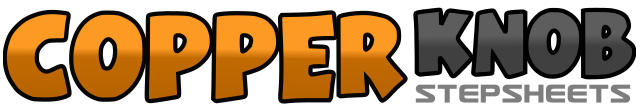 .......Count:32Wall:4Level:Beginner.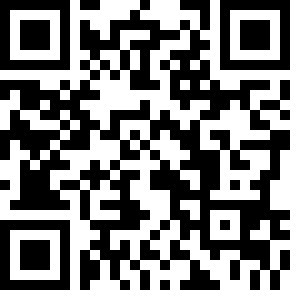 Choreographer:Lynn Luccisano (USA) - April 2016Lynn Luccisano (USA) - April 2016Lynn Luccisano (USA) - April 2016Lynn Luccisano (USA) - April 2016Lynn Luccisano (USA) - April 2016.Music:Castaway - Zac Brown Band : (Single - iTunes)Castaway - Zac Brown Band : (Single - iTunes)Castaway - Zac Brown Band : (Single - iTunes)Castaway - Zac Brown Band : (Single - iTunes)Castaway - Zac Brown Band : (Single - iTunes)........1&2Kick R fwd, step R down, point L to L side                                                                      [12:00]3&4Kick L fwd, step L down, point R to R side5&6Swivel to the R as you place R heel fwd, R toe back, R heel fwd (L swivels toe heel toe ) pause7&8Swivel to the R as you place R toe back, R heel fwd, R toe back (L swivels heel toe heel)1&2Kick R fwd, step R down, point L to L side                                                                      [12:00]3&4Kick L fwd, step L down, point R to R side5&6Swivel to the R as you tough R heel fwd, R toe back, R heel fwd (L swivels toe heel toe ) pause7&8Swivel to the R as you touch R toe back, R heel fwd, R toe back (L swivels heel toe heel)1&2Step R to R side, step L next to R, step R to R side                                                        [12:00]3&4¼ turn L stepping on L, step R next to L, step L to side                                                 [9:00]5&6¼ turn L stepping on R, step L next to R, step R to side                                                [6:00]7&8¼ turn L stepping on L, step R next to L, step L to side                                                 [3:00]1&2Rock fwd on R, recover on L, step R next to L                                                                [3:00]3&4Rock back on L, recover on R, step L next to R                                                              [3:00]5-6Step fwd on R, pivot ¼ turn L, (rolling hips), taking weight on L                                   [12:00]7-8Step fwd on R, pivot ¼ turn L, (rolling hips), taking weight on L                                   [9:00]